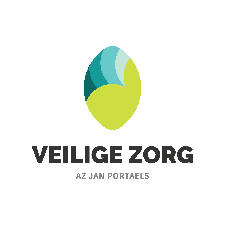 Na uw ziekenhuisontslag is het mogelijk dat u thuis nog nazorg nodig heeft. u kan hiervoor een beroep doen op een thuisverpleegkundige. U neemt best zo snel mogelijk telefonisch contact op met een thuisverpleegkundige van uw keuze. Hou daarbij het volgende zeker bij de hand:RijksregisternummerTelefoonnummer waarop u bereikbaar  bentDoktersvoorschrift voor uit te voeren zorgenNaam van uw huisartsIndien u uitgebreide thuishulp nodig heeft, kan u steeds een beroep doen op de Sociale Dienst van het AZ Jan Portaels. De Sociale Dienst heeft heel wat informatie ter beschikking over verschillende aspecten of vormen van hulpverlening en ondersteuning.Aarzel niet om hulp te vragen. Wij helpen u graag verder.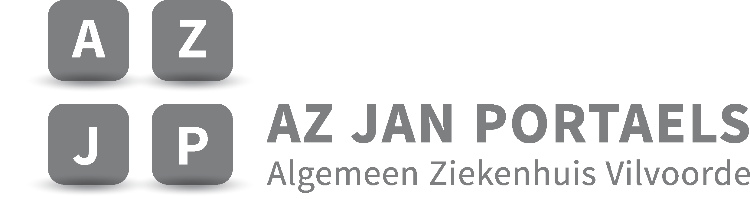 NaamTelefoonE-mailGemeenteWit-Gele kruis Vilvoorde02 257 27 00vilvoorde@wgkvlb.bewww.wit-gelekruisvlaamsbrabant.beBerg, Diegem, Elewijt, Eppegem, Houtem, Kampenhout, Koningslo, Machelen, Melsbroek, Nederokkerzeel, Perk, Peutie, Steenokkerzeel, Vilvoorde, Weerde, ZemstWit-Gele kruis Wolvertem02 272 46 80wolvertem@wgkvlb.beGroot Grimbergen, Kapelleo/d Bos, Londerzeel, Meise, Nieuwenrode, Ramsdonk, WolvertemWit-Gele Wezenbeek-Oppem02 686 11 10Wezenbeek-oppem@wgkvlb.beWezenbeek-Oppem, Zaventem, Sterrebeek, Kraainem, TervurenI-mens078 15 25 35www.i-mens.beThuiszorg Brabant VZW 078 15 60 30www.fsmb.beOnafhankelijke thuiszorg Vlaanderen 03 828 23 13Thuisverpleging@otvhomecare.beDienstencentrum De Bress / I-mens 02 251 53 23intraverplvilvoorde@i-mens.beStrombeek, Grimbergen, Melsbroek, Perk, Houtem, Machelen, Peutie, Vilvoorde Thuisverpleging De Bron0477 45 89 20annedelpiero@telenet.beGroot MerchtemThuisverpleging De ParelPieter-Jan Fonteyn0484 74 28 65pj-fonteyn@hotmail.comBrussegem, Eversem, Impde, groot Meise, Merchtem, Oppem, St-Brixius Rode, Westrode, WolvertemThuisverpleging Het Anker0477 43 63 72lieve.de.smedt1@telenet.beVilvoordeOrchis Paramedics0475 41 35 83verlinden@hdk.telenet.beVilvoorde,groot Zemst (niet over de brug)Koen de Bruyn 0470 26 76 15koen.debruyn@outlook.comGrimbergen, Meise, Strombeek, KoningsloEls Broodtaerts0476 26 54 99Asse Els Van Gijzeghem0475 39 20 11gcvvangijzeghemels@gmail.comAsse, MerchtemGriet De Clercq0476 27 86 49de.clercq.bvba@telenet.beMeise, MerchtemEls Vertonghen0475 39 75 81els.vertonghen@telenet.beGroot LonderzeelDanielle demuyler0479 29 59 13danielledemuyler@gmail.comMerchtem, OpwijkCarine De KeyzerIsabel Craenendonck, Karin Colemont0475 27 83 15carinedk@mac.comJette, Vilvoorde, Laken, Molembeek, Neder-over-Heembeek, Strombeek, Steven Van Malderen0478 54 93 46 steven.van.malderen@telenet.beGroot Meise, WemmelMartiver thuisverpleging0475 83 48 49info@martiver.comGrimbergen, Koningslo, Laken,  Neder-over-Heembeek, StrombeekKelly Verbelen0479 49 69 06kellyverbelen1@hotmail.comGrimbergen, Beigem, Humbeek, EversemLiesbeth Teerlynck0479 46 70 8702 270 38 68lies.teerlynck@telenet.beBeigem, Grimbergen, Humbeek Nathalie De Wit0486 88 88 77natalie_de_wit@hotmail.comMeise, Wolvertem, Londerzeel,  Kapelle o/d Bos, RamsdonkEls Michiels0485 74 44 08emichiels@hotmail.comHoutem, Machelen, Vilvoorde, PeutieColette Van Bijnen0476 31 47 99colette.van.bijnen@telenet.beMachelen, Vilvoorde, SteenokkerzeelPeter Meys015 64 44 46info@meyscare.beGroot VilvoordeNoëlle Belpaire (Franstalig) 0488 37 90 12belpairen@hotmail.comKraainem, Wezenbeek, WoluweLuc Samson0472 82 51 25samson.luc@hotmail.comZaventem, St Stevens Woluwe, Kraainem, Wezenbeek OppemPatricia Rombauts0475 53 66 87patricia.rombauts@hotmail.comPerk, Melsbroek, Steenokkerzeel, Berg, Kampenhout, NederokkerzeelOCMW Zaventem thuisverpleging02 716 32 58www.ocmw-zaventem.orgThuisverpleging Kirsten0477 41 61 90Groot ZemstEls de Wit ( Curamax)0497 34 61 72els@curamax.beKapelle o/d Bos, Groot Londerzeel, Meise, Humbeek, BeigemWij samen 0473 34 37 34joycejanssensvpk@gmail.comGrimbergen, Beigem, Humbeek, MeiseThuisverpleging Rispetto0471 68 13 59e.catsberg@scarlet.beVilvoorde, Koningslo